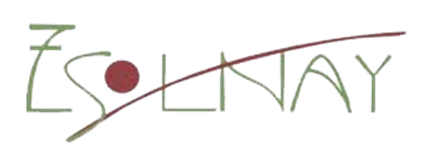 Szakmamegújító képzésKépzési program5 1015 23 07 Turisztikai technikusA szakirányú képzés 100%-ban a duális képzőhelyen valósul meg.Képzési idő: 800 óraIskolai előképzettség:	- érettségi turisztika és/vagy vendéglátás területén szerzett képesítő végzettségközépfokú nyelvvizsgaBeiskolázás felétele: munkáltatói nyilatkozat a foglalkoztatásrólAz előrehaladás ellenőrzése, értékelés:Iskolánk a képzési idő alatt két alkalommal az addig elsajátított ismeretekből tantárgyanként beszámoltatja a hallgatókat. A beszámoltatás módja:iskolai elektronikus tesztek (pl.: redmenta feladatsorok)iskolai írásbeli feladatlapiskola által kért projekt feladata duális oktató által készített írásbeli értékelésgyakorlati tevékenységhez kapcsolódó ismeretből iskola által szervezett gyakorlati feladatA beszámoltatás pontos időpontját az iskola határozza meg, a duális képző előzetes értesítése mellett.A beszámolás eredménye a kréta naplóban érdemjegy formájában jelenik meg. A képzés folytatható eredménytelen (elégtelen) beszámolást követően is. A tantárgyi értékelés:duális oktatói értékelés folyamatosan, a kréta rendszerbeniskolai értékelés a két mérő időpontban (az érdemjegy 200%-os súllyal kerül beszámításra a tanulmányi időszak alatt)Vizsgára az a hallgató bocsátható, aki a képzési idő végére valamennyi tantárgyból zárójegyként legalább elégséges osztályzatot kapott.Szakirányú képzés helyi programja- idegenvezető szakiránySzakirányú képzés helyi programja- turisztikai szervező szakirányBeszerzés és értékesítés tantárgy 40 óraA tantárgy tanításának fő céljaA tantárgy oktatásának célja, hogy a tanulók elsajátítsák az utazásszervezés speciális ismereteit, tisztában legyenek az utazásszervezéshez kapcsolódó fogalmakkal, és el tudják helyezni azt a turizmus rendszerében. Megismerjék az utazásszervezésre vonatkozó jogszabályokat, az utazási szerződés elemeit, a turisztikai szolgáltatókkal kötendő szerződések fajtáit, tartalmát, és képesek legyenek ezeket önállóan létrehozni. El tudják készíteni az utazáshoz kapcsolódó dokumentumokat (ajánlatkérés, megrendelés, visszaigazolás, forgatókönyv, utaslista, programterv stb.). További cél, hogy a kapcsolódó modulokban szerzett ismeretek alapján megtanulják termékké alakítani Magyarország turisztikai attrakcióit és egyéb kínálati elemeit, s ezekből belföldi, beutaztatási turisztikai árualapot, a magyarok által leglátogatottabb desztinációk attrakcióiból pedig kiutaztatási árualapot tudjanak létrehozni és értékesíteni.A tantárgy témakörei1 – 4 hónap ismeretei:Az utazásszervezés történeteAz utazásszervezés fogalma, jogszabályi háttere, személyi feltételei, humán erőforrásaiA vagyoni biztosíték jelentősége és formáiAz utazásszervezés fajtái: beutaztatás, kiutaztatás, belföldi utazásszervezés; csoportos és egyéni utakAz utazásszervezés folyamata, feltételeiCsoportos és egyéni utak jellemzői, tematikus utakBizományosi/ügynöki szerepekA magyar piac alakulása beutazó/kiutazó csoportosításbanTurisztikai fogadóképesség: infra- és szuprastruktúraA kereslet és kínálat elemzése MagyarországonA kapcsolattartás protokollja a szolgáltató partnerekkel, study tourAturisztikai árualap fajtái, jellemzői, beszerzési lehetőségei (szállás, étkezés, programok, közlekedés, kapcsolódó egyéb szolgáltatások beszerzése)Az utazási csomag összeállításának szempontjai, a csomagban szereplő szolgáltatások fajtái, kategóriái célcsoportok szerintUtazásszervezés/utazásközvetítésUtazási szerződés (utassal kötött)Az utazási ajánlat piacra vitelének lehetőségeiEgyéb tevékenységek az utazási irodában: biztosítás, valutaváltás, városkártyák, vízumügyintézés (beutazási engedélyek, ESTA, ETA)5 – 8 hónap ismereteiA közlekedés szerepe az idegenforgalomban, menetrend- és útvonaltervezőkA magyarországi közlekedés főbb jellemzőiA közlekedéshálózat jellemzői, a közlekedési ágak szerepe az idegenforgalomban, fontosabb hazai és hazánkon átmenő nemzetközi közlekedési vonalak, határállomásokA közlekedés ágazatai: közúti, vasúti, légi és vízi közlekedés, speciális lehetőségeik az idegenforgalombanMenetrend- és útvonaltervezők: Google Maps, Elvira, BKK (menetrendek.hu), skyscanner.hu, momondo.com, bud.hu stb.Globális helyfoglalási rendszerek és jelentőségük: Galileo, Amadeus, Sabre, Bistro, TrafficsA legjelentősebb nemzetközi és hazai szállásközvetítő oldalak: Booking.com, szallas.hu,expedia.com és leányvállalatai, GoGlobal, Rate Hawk és kapcsolódó szolgáltatásaikBedbankok megjelenése, rendszerhez való kapcsolhatósága, dinamikus csomagolásA repülőjegy-foglalás módja, meneteA repülőjegy értékesítéshez kapcsolódó szolgáltatások foglalásának lehetőségei (autóbérlés, biztosítás, szállásfoglalás)9 – 12. hónap ismeretei:Természeti világörökség: az Aggteleki-karszt és a Szlovák-karszt barlangjai; Hortobágyi Nemzeti Park – PusztaKulturális világörökség: Budapest Duna-parti látképe, a Budai Várnegyed, az Andrássy út és történelmi környezete; Hollókő ófalu és táji környezete; az Ezeréves Pannonhalmi Bencés Főapátság és közvetlen természeti környezete; pécsi ókeresztény sírkamrákTermészeti/kulturális világörökség: Fertő/Neusiedlersee kulturtáj; tokaji történelmi borvidékSzellemi kulturális örökség: mohácsi busójárásVilágemlékezet Lista: Mátyás korvinái (Bibliotheca Corviniana)
Üzleti kalkuláció és költséggazdálkodás tantárgy 150 óraA tantárgy tanításának fő céljaA tantárgy oktatásának célja, hogy a tanulók megismerjék az utazásszervezéshez kapcsolódó gazdasági számításokat, ezek matematikai alapjait, a jutalék, a nettó és bruttó összeg fogalmát, számításának módját, az üzleti számítások jelentőségét, a turizmus területein alkalmazott áfa mértékét, a garanciák és kontingensek előnyeit, hátrányait.A tantárgy témakörei1 – 4 hónap ismeretei:Árualapok az utazásszervezésben: saját és közvetített utak, nem alaptevékenységű üzletágak az utazási irodában, a biztosítások fajtái, a valutaváltás szabályaiA gazdálkodás, üzleti irányítás tevékenységei: vállalkozási formák, utazási iroda alapítása, működtetése, megszüntetése, felfüggesztésePénzforgalmi dokumentumokNyomtatványok ismerete, használata, iktatása, megőrzéseAz áfa a turizmus különböző területein: Áfa az utazásszervezésben – különleges adózás, tevékenységek TEÁOR-számai5 - 8. hónap ismereteiAz utazásszervezés számításai. A számítások szabályai, a számításokban szereplő szolgáltatásokA szolgáltatások sorrendje, a különféle szolgáltatások számításának módjaAz előkalkuláció fogalma, fontossága, elkészítése – kiutaztatás, beutaztatás, belföldi utazásszervezésElszámolások: elszámolás az idegenvezetővel, szolgáltatásokat biztosító partnerekkel – közlekedés, szállás, vendéglátás, programok. Számlák ellenőrzése, kiegyenlítése, módszerekUtókalkuláció: az utókalkuláció fontossága, elemei, elkészítése elméletben és gyakorlatban, kiutaztatásra és beutaztatásra, belföldi programra vetítveÁrrés kiszámítása – áfaJutalék, ügynöki jutalék számítása, elszámolása – áfa9-12. hónap ismereteiGazdasági elemzések: Hatékonysági mutatók készítése utókalkulációk segítségével, gazdasági elemzések utókalkulációk segítségével, a következő évi árualap összeállításának megtervezése a saját eredmények és a külső tényezők fényében.
Speciális szolgáltatások tantárgy 40 óraA tantárgy tanításának fő céljaA tantárgy oktatásának fő célja, hogy a tanuló megismerje az emberi kapcsolatok pszichológiáját, tisztában legyen a fogyasztói magatartástípusokkal, képes legyen kapcsolatot teremteni, az ügyfél számára legmegfelelőbb ajánlatot elkészíteni, mindezt az üzleti etikett és a társadalmi normák elvárásai szerint.A tantárgy témakörei1 – 4 hónap ismeretei:Bevezetés a pszichológiába: A gondolkodás folyamata, intelligencia, kreativitás, érzelmek, motiváció, önismeret, stresszkezelés, a személyiségfejlődés lépései
5 - 8. hónap ismereteiErkölcs, üzleti etikett és kommunikáció: Erkölcsi szabályok, normák. Viselkedéskultúra az üzleti életben. Üzleti kommunikáció tervezése, szóbeli és írásbeli formái. Az időgazdálkodás mint kommunikációs jellemző: időpont, időtartam, időbeosztás.A beszédmód és a szereppartnerrel való viszony (magán és nyilvános): szókincs, stílus. Köszönéstől a kapcsolattartásig (a formális és az informális kommunikáció jellemzői szóban és írásban). MegjelenésProbléma- és konfliktushelyzetek kezelése9-12. hónap ismereteiFogyasztói magatartás. Fogyasztótípusok. Fogyasztói magatartást befolyásoló tényezőkMagyarok által látogatott európai és Európán kívüli desztinációk: Mediterráneum – a Földközi-tenger országai, Magyarország szomszédos országai, Észak-Afrika, Törökország, Egyesült Arab Emírségek, Jordánia, Európa fő- és nagyvárosaiTurizmusmarketing tantárgy 40 óraA tantárgy tanításának fő céljaA marketing oktatása során a cél, hogy a tanulók megismerjék a marketing feladatait, eszközeit, helyét és céljait, a piac működését. A tananyag súlypontját a vendéglátás és turizmusmarketing jelenti. Megismertetni a tanulóval, hogy a különböző turisztikai termékeket hogyan, milyen módon tudja eljuttatni a fogyasztóhoz, illetve a közvetítő partnerekhez.

A tantárgy témakörei1 – 4 hónap ismeretei:A marketing fogalmaPiacszegmentáció: a piac és ismérveinek meghatározása, szegmentumok kialakítása, elemzése, célcsoportkezelés, pozicionálásMarketingmix: termékek és termékpolitika, árazás és árpolitika, értékesítés és termékelhelyezés, hirdetés és reklámpolitika, emberi tényező, környezeti és tárgyi elemek, folyamat,szolgáltatások minősége4C: fogyasztói igény, költség, kommunikáció, kényelemMarketingstratégia: Marketing alap- és részstratégiaA marketingmenedzsment folyamata: helyzetelemzés, célok megfogalmazása, stratégiák meghatározása, programkialakítás, -végrehajtás és -ellenőrzésA marketingtervezés folyamatának hét lépéseMarketingtervSzervezeti marketing: A szervezeti vásárlók, szervezeti piacok fajtái és sajátosságai. Beszerzési helyzetek, ipari vevők, viszonteladók. Viszonteladók csoportosításaPiackutatás: A piackutatás fogalma. Információgyűjtési módszerek: kvantitatív és kvalitatív, primer és szekunder, kérdőíves megkérdezés, mélyinterjú, fókuszcsoport, próbavásárlásBrandmarketing: Branding fogalma. Márkaépítés: célközönség meghatározása, márka küldetéseMárka értékének és különlegességének azonosítása. Vizuális megjelenés, az arculat beépítése a márka összes megjelenésébenHűség a márka értékeihezTurizmusmarketing: HIPI-elv. Szegmentáció a turizmus területén. Az utazási döntés folyamata, modellje. A turisztikai termék életgörbéje. Turisztikai imázs, elosztási csatornák a turizmusbanOrszágmarketing, régiómarketing, TDM (desztinációs marketing), regionális turizmusmarketingSzállodai marketing, HORECA5 - 8. hónap ismereteiTermékpolitikaÁrpolitikaÉrtékesítési politikaKommunikációs politika: A marketingkommunikáció célja, eszközeiReklám: A reklám fogalma, fajtái, tervezése. A reklám gazdasági és társadalmi hatásai. ReklámtortaSzemélyes eladás: Jellemzői, formái, létjogosultsága. A személyes eladás lehetőségei a turizmusbanEladásösztönzés: Fogyasztókra és kereskedőkre irányuló eszközök. Az értékesítésösztönzés tervezéseEladásösztönzés lehetőségei a turizmusbanPublic Relation: A PR fogalma, célcsoportjai. Belső és külső PR. Corporate Identity. 9-12. hónap ismereteiModern marketingkommunikációs eszközökATL- (above the line) eszközök: nyomtatott sajtó, szabadtéri eszközök, rádió, televízió, mozi, internetBTL- (below the line) eszközök: direkt marketing, vásárlásösztönzés, vásárláshelyi reklám, eseménymarketing, rendezvények vásárok, kiállítások, szponzorálás, személyes eladás, public relationsDirekt marketing: A direkt marketing sajátosságai, módszerei. Az adatbázis szerepe. GDPR – AdatvédelemA közösségi média szerepe a turizmus területén: A PESO-modell. A közösségi média lehetőségei: Facebook, Twitter, Instagram, Snapchat, Youtube, Google+, TripadvisorAdminisztráció és elszámolás tantárgy 100 óraA tantárgy tanításának fő céljaA tantárgy oktatásának célja, hogy a leendő turisztikai technikusok elsajátítsák azokat az adminisztrációs módszereket, amelyeket munkavégzésük során napi szinten használniuk kell majd.A tantárgy témakörei1 – 4 hónap ismeretei:Nyilvántartások: Nyilvántartások kezelése (digitális, papíralapú, szálloda, utazási iroda stb.) SzituációsgyakorlatokSzerződések: Az utazási szerződés fogalma, tartalmi elemei, jogok és kötelezettségek. Utazásközvetítői szerződések. Értékesítési szerződések: szolgáltatókkal, szálláshelyekkel, közlekedési vállalkozóval, idegenvezetővel.Részvételi jegy: Részvételi jegyek mint utazási dokumentumok. Részvételi jegy készítése elméletben és gyakorlatban. Szituációs feladatok – úti okmányok kiadása, utasok tájékoztatása elutazáskor5 - 8. hónap ismereteiForgatókönyv: Forgatókönyv fogalma, fontossága, készítése kiutazó, beutazó és belföldi programra vetítveJegyzőkönyv: Vis major esetek kezelése. A jegyzőkönyv készítésének tartalmi, formai követelményei. A helyszíni jegyzőkönyv felvétele, tartalmi, formai követelményei, a hazaérkezést követő intézkedések. Szituációs gyakorlatok9-12. hónap ismereteiIdegenvezetői jelentés. Az idegenvezetői jelentés fogalma, jelentőségeSzituációs feladatokEtikett, protokoll tantárgy 20 óraA tantárgy tanításának fő céljaA tantárgy oktatásának célja, hogy a tanulók elsajátítsák a protokoll, illetve az etikett szabályait. Kellő magabiztossággal és udvariasan tudjanak kapcsolatot teremteni és tartani, kommunikálni a vendégekkel és a potenciális ügyfelekkel szóban és írásban. Biztonsággal eligazodjanak a különböző kultúrák érintkezési formái között.A tantárgy témakörei1 – 4 hónap ismeretei:Alapvető udvariassági formák (köszönés, bemutatkozás, megszólítás)Nem verbális kommunikáció (testmozgás, térközszabályozás, kulturális emblémák)Írásbeli kapcsolattartás (hivatalos és elektronikus levelezés, meghívó)Megjelenés az interneten – a netikett5 - 8. hónap ismereteiÉtkezési kultúra, nyilvános szereplés, öltözködés protokolláris szempontbólProtokolláris rendezvények és nemzetközi protokollA vendégfogadás szabályai, hivatalos ceremóniák (állami rendezvények, diplomáciai szintű rendezvények, tudományos és társadalmi rendezvények)Étkezéssel egybekötött rendezvények (álló-ültető rendezvények)Rendezvények protokollja9-12. hónap ismereteiKülönböző kultúrák, nemzetek érintkezési formái, viselkedés a magyarok által leginkábblátogatott európai és Európán kívüli desztinációkra utazáskorOrszágismeret tantárgy 150 óraA tantárgy tanításának fő céljaFontos cél, hogy a tanuló globálisan tudjon gondolkodni, tisztában legyen egy adott terület, régió látványosságaival, sajátosságaival, attrakcióival; turisztikai termékeit képes legyen egy útvonalra felfűzni, kerülve az elaprózódást (például Somogy, Tolna és Baranya megyét tekintve meg tudjon határozni négy-ötféle turisztikai attrakciót: egy gyógy- és/vagy termálfürdőt, egy élményközpontot, egy borvidéket pincészettel, egy hungarikumot). A tantárgy témakörei1 – 4 hónap ismeretei:Kulturális turizmus: Városi turizmus – Az 5A-modell. Turisztikai infra- és szuprastruktúra. Kastély-, műemlék- és örökségturizmus: turisztikai jelentőséggel bíró múzeumok, várak, kastélyok, történelmi emlékhelyek.Vallási turizmus: szakrális helyszínek, vallási nevezetességek, turisztikailag frekventált templomok, vallási rendezvények, Magyarország zarándokútjaiRendezvényturizmus: turisztikailag jelentős fesztiválok, rendezvények. Kulturális élményszerzésEgészségturizmus: Gyógyturizmus Budapesten és vidéken: Hévíz, Hajdúszoboszló, Sárvár, Bük, Zalakaros, Gyula. Gyógytényezők Magyarországon: gyógygázok, gyógyiszapok, ásványvizek, gyógybarlang, klimatikus helyek. WellnessturizmusBor- és gasztroturizmus: Borvidékek: a 22 magyar borvidék. Borturizmus: a bor, mint turisztikai termék: pincelátogatás, borkóstoló, borút, borfesztivál, borestek. Gasztroturizmus: a gasztroturizmusban részt vevők csoportosítása, gasztrofesztiválok.Hungarikumok és hagyományok, amelyek nemzeti és turisztikai szempontból is értékelhető vonzerőt jelentenek. Területek: agrár-élelmiszergazdaság, kulturális örökség stb. Vonzerők, turisztikai termékek csoportosítása tematikus utak, városlátogatások keretében.5 - 8. hónap ismereteiRégió látnivalói9-12. hónap ismereteiBudapest látnivalóiIdegenvezetés tantárgy 220 óraA tantárgy tanításának fő céljaA tantárgy oktatásának célja, hogy a leendő idegenvezetők elsajátítsák azokat a módszereket, amelyeket munkájuk során napi szinten alkalmazniuk kell.A tantárgy témakörei1 – 4 hónap ismeretei:Útvonaltervezés: Az útvonaltervezés szabályai. A városnézés formái (gyalogos, autóbuszos), módszertana. A körutazások szabályai. Az élményvezetések sajátosságaiKözlekedési eszközökhöz és helyszínekhez kapcsolódó idegenvezetés: Autóbuszos utazások. Repülőgépes utazások. Kapcsolódó transzferek. Gyalogos körséta. TárlatvezetésCélcsoportok sajátosságai: A célcsoportok meghatározása és fajtái. Európai üdülőtípusok, Hahn, Jung, Hippokratész tipológiája. Speciális igények felmerülése és kezelése. Az információközlés írásbeli és szóbeli módjai, IKT az idegenvezetésben. Információközvetítés. Vezetési technikák. A digitális technológia alkalmazása: multimédiás rendszerek, navigációs rendszerek, mobiltechnológia, Cloud Computing, social networks, digitalizált vendégfogadás, audioguide. Nyomtatott tájékoztató anyagok.Idegenvezetői adminisztráció, dokumentumok kezeléseIdegenvezetői dokumentáció (forgatókönyv, beszámoló, utascsoport nyilvántartás,voucherek, számlák stb.)A referenssel való egyeztetés dokumentumaiAz útiokmányok fajtái, vízumkötelezettség és az ehhez kapcsolódó szabályokValuta- és vámszabályokA turisztikai partnerekkel való kapcsolattartás okmányaiElszámolások, visszajelzések, jegyzőkönyvek készítéseFogyasztóvédelem5 - 8. hónap ismereteiPécs látnivalói idegenvezetői szemmel. Buszos vezetés Baranyában9-12. hónap ismereteiA konfliktuskezelés módszerei, a panaszkezelés lehetőségei, rendkívüli helyzetek megoldásai (vis maior esetek, baleset, betegség, haláleset, poggyász/útiokmány elvesztése stb.)Üzleti menedzsment a turizmusban tantárgy 220 óraA tantárgy tanításának fő céljaA tantárgy oktatása során a tanuló megismeri a bevétel-gazdálkodás területeit, folyamatait. A létszám- és bérgazdálkodás témakörben elsajátítja a munkavállalás lépéseit, választ kap a bérezés fontos kérdéseire. Megismeri a turisztikai vállalkozások fajtáit, sajátosságait. A cél az, hogy a tanuló az üzleti menedzsment tantárgyon belül minden olyan szükséges információt és tudást megszerezzen, amely segíti, megkönnyíti a munkavállalást, munkavégzést.A tantárgy témakörei1 – 4 hónap ismeretei:Bevételgazdálkodás: A bevétel elemei, részei. A bevételtervezés egyszerű folyamata. A bevétel bizonylatai, elszámoltatása. Fizetési módok. A nyugta- és számlaadás gépi eszközei. Pénzügyi elszámolás. Szakhatósági ellenőrzésLétszám- és bérgazdálkodás: Álláshirdetés. Munkaviszony létesítése és megszüntetése, a belépés-kilépés folyamatai, dokumentumai. Munkaszerződés. Kölcsönzött munkaerő. Munkabeosztás. A munkavállalók védelme. A bérezés alapjai. A bérköltségek tervezésének egyszerű folyamatai.5 - 8. hónap ismereteiVezetés a gyakorlatban: Vezetés fogalma. Szervezeti felépítés. Működési sztenderdek kidolgozása és ellenőrzése. Csapatépítés, tréningek, motiváció.9-12. hónap ismereteiVállalkozás indítása. Vállalkozási formák. Vállalkozás indításának folyamata (jogszolgálat és könyvelői szolgálat igénybevétele). A turisztikai vállalkozások fajtái, sajátosságai, működése.Egy szálloda, egy utazási iroda, egy turisztikai egyesület vállalkozási koncepciója.IKT kompetenciafejlesztés tantárgy 20 óraA tantárgy tanításának fő céljaInteraktív vizsgára való felkészülés.A tantárgy témakörei1 – 4 hónap ismeretei:Szövegszerkesztő program használata. Power point program használata. Feladatsor készítő programok kitöltésének gyakorlása. Excell. 5 - 8. hónap ismereteiNagyutazás utazásirodai szoftver. Szállodai szoftverek ismerete.9-12. hónap ismereteiVizsgához szükséges jártasság megszerzéseTantárgyKépzés óraszámaBeszámoltatásBeszerzés és értékesítés404. és 8. hónapban duális oktatói értékelésÜzleti kalkuláció és költséggazdálkodás1504. és 8. hónapban duális oktatói értékelés ésiskolai projekt feladatSpeciális szolgáltatások404. és 8. hónapban duális oktatói értékelésTurizmusmarketing604. és 8. hónapban duális oktatói értékelésAdminisztráció és elszámolás1004. és 8. hónapbaniskolai projekt feladatEtikett és protokoll204. és 8. hónapbanduális oktatói értékelésOrszágismeret idegen nyelven1504. és 8. hónapbaniskolai feladatlapIdegenvezetés2204. és 8. hónapbaniskola által szervezett gyakorlati feladatIKT kompetencia fejlesztés20-Összesen:800TantárgyKépzés óraszámaBeszámoltatásBeszerzés és értékesítés404. és 8. hónapban duális oktatói értékelésÜzleti kalkuláció és költséggazdálkodás1504. és 8. hónapban duális oktatói értékelés ésiskolai projekt feladatSpeciális szolgáltatások404. és 8. hónapban duális oktatói értékelésTurizmusmarketing604. és 8. hónapban duális oktatói értékelésAdminisztráció és elszámolás1004. és 8. hónapbaniskolai projekt feladatEtikett és protokoll204. és 8. hónapbanduális oktatói értékelésOrszágismeret 1504. és 8. hónapbaniskolai feladatlapÜzleti menedzsment2204. és 8. hónapbaniskola által szervezett gyakorlati feladatIKT kompetencia fejlesztés20-Összesen:800